Instagram History You will create an INSTAGRAM profile complete with posts for the Greek philosophers we have discussed - Aristotle, Plato, and Socrates utilizing the powerpoint template.  Requirements:  You are to create at least 6 Instagram-style posts using images or photos and captions complete with likes and comments that give additional information about the photo topic.  To create 6 posts, you will make two posts per philosopher.Cover at least 2 areas of the philosophers beliefs with your photos and captions (You can use your notes or the chart below to guide you):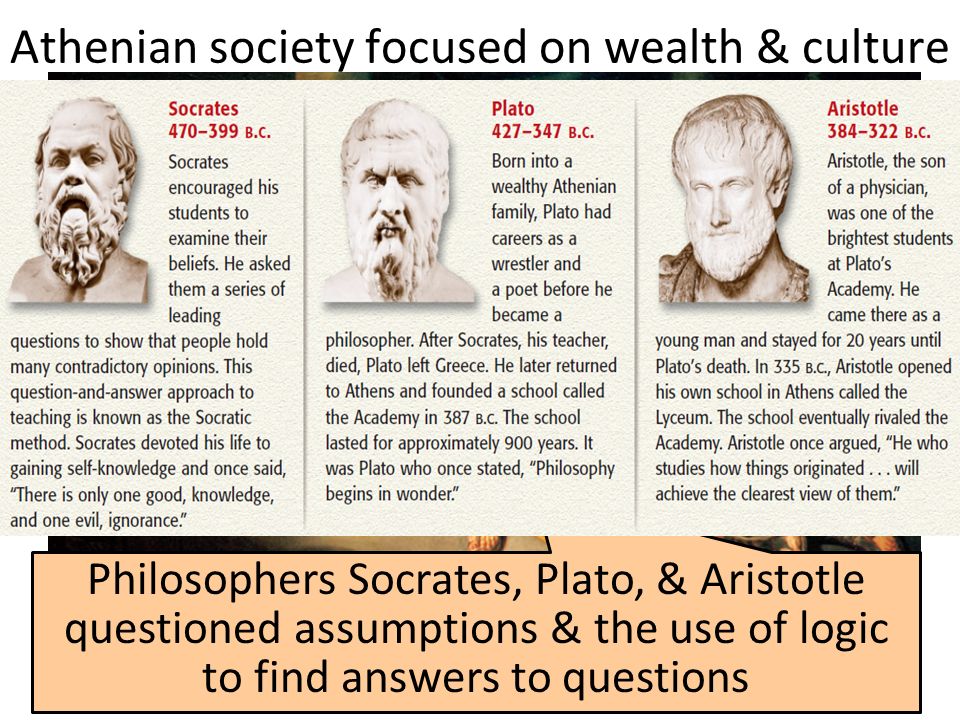 The captions must be at least 2 sentences long and must explain the history of what is happening in the photo, not just tell what the photo isUse your own words.  Do not take words from your resources.Include at least 2 comments for your photos.  Use Internet resources to find other primary sources as needed.Try to come up with ideas that no one else will have.   Be creative!  Hash tagging is encouraged but not required.Write your captions using accurate, historical information.  Post your completed photos and captions on a Powerpoint Presentation, with each photo being a slide.  You should have a minimum of 6 slides (6 posts / two each philosopher).You will find an Instagram Template on my website www.mrweissworldhistory.weebly.com You and your partner will be presenting your Instagram History on Friday, September 27th.RubricTotal Points___________                       Grade__________321Photos All 6 photos are included, from the philospher, and show a comprehensive understanding of their views.4 or 5 photos are included from your philosopher, and show a somewhat comprehensive history of the philosopherLess than 4 photos are included and may or may not cover each philosopher.  They fail to show a comprehensive history.CaptionsAll 6 photos have comments that are at least 2 sentences in length, tell more than what is in the photograph, and include historically accurate information4 or 5 photos have comments.  Most of the comments are at least 2 sentences in length, tell more than what is in the photograph, and includes mostly accurate informationLess than 4 photos have comments or many of the comments are less than 2 sentences in length.  Sentences fail to describe more than what is in the picture, and/or information is incorrect.Comments2 comments are included 1 comments are includedVariety of TopicsAt least 2 different topics are covered per phiosopherAt least 2 different topics are covered for 2 philosophersLess than 3 topics are coveredCreativityAll captions, comments, names, hashtags, etc. are all relevant to the subject and are creative and uniqueMost captions, comments, names, hashtags, etc. are all relevant to the subject and are creative and uniqueMany of the captions, comments, names, hashtags, etc. are not relevant to the subject and are not creative and uniqueSpelling and GrammarThere are no spelling/grammar errors seen or heard.There are between 4-6 spelling and grammar errors.There are more than 6 spelling and/or grammar errors.